Nombre ____________________________________Family & Descriptions Listening PracticeA. Ch. 3, Estructura 3.1 Act.4  - Listen to the description. Then fill in the blanks with the words you hear.Mañana mis parientes llegan de Guayaquil. Son cinco personas: mi abuela Isabel, tío Carlos y tía Josefina, y mis primos Susana y Tomás. Mi prima es (1) bonita y (2) simpática. Baila muy bien. Tomás es un niño (3) inteligente. Tío Carlos es (4) simpático y (5) trabajador. Tía Josefina es (6) alta y (7) morena. Mi abuela es (8) vieja y muy (9) buena.B. You will hear some questions. Look at the family tree and choose the correct answer to each question. (Contextos Ch. 3 Act.1)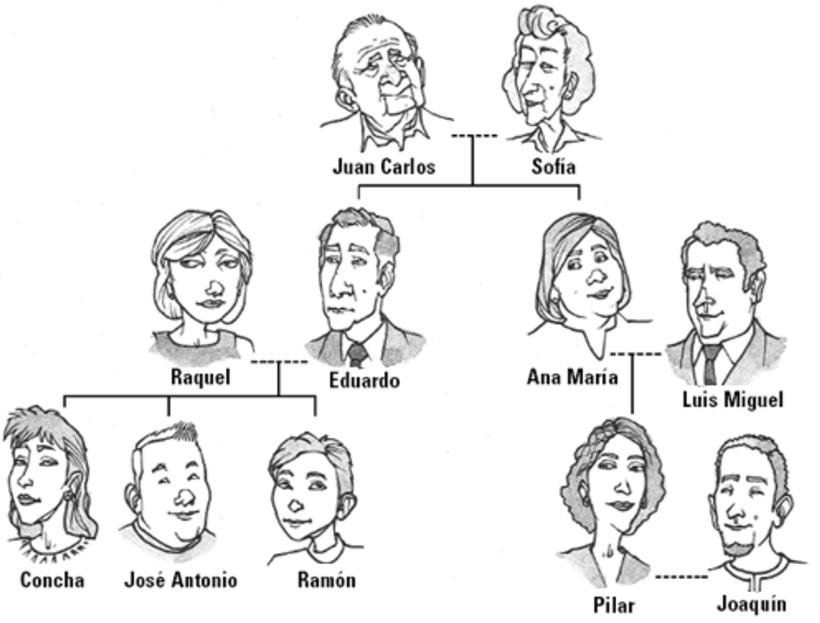 1. 	Pilar		 Concha2. 	Luis Miguel	 Eduardo3.	Sofía		 Ana María4.	Raquel		 Sofía5.	José Antonio y Ramón		 Eduardo y Ana María6.	Joaquín		 Eduardo7. 	Ana María	 Sofía8. 	Luis Miguel	 Juan Carlos